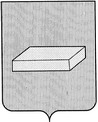 ГОРОДСКАЯ ДУМА  ГОРОДСКОГО  ОКРУГА  ШУЯР Е Ш Е Н И Е		от 23 декабря 2015 года				№ 101О внесении изменений в Положение о форме, порядке изготовления, ведения и хранения книги Почетных граждан города Шуи	В соответствии с Федеральным законом от 06.10.2003 № 131-ФЗ «Об общих принципах организации местного самоуправления в Российской Федерации», в связи с вступлением в силу новой редакции Устава городского округа Шуя и на основании статьи 42 Устава городского округа Шуя, городская Дума	РЕ Ш И Л А:	1. Внести в Положение о форме, порядке изготовления, ведения и хранения книги Почетных граждан города Шуи, утвержденное Решением городской Думы городского округа Шуя от 25 октября 2012 года № 166 «Об утверждении Положения о форме, порядке изготовления, ведения и хранения книги Почетных граждан города Шуи» следующие изменения:по тексту Положения слова «Главы городского округа Шуя (председателя городской Думы)» заменить словами «председателя городской Думы городского округа Шуя».2. Решение вступает в силу с момента подписания.Председатель городской Думы городского округа Шуя                                        Д.Е. ПЛАТОНОВ      Глава городского округа Шуя                                    С.Ю. РОЩИН